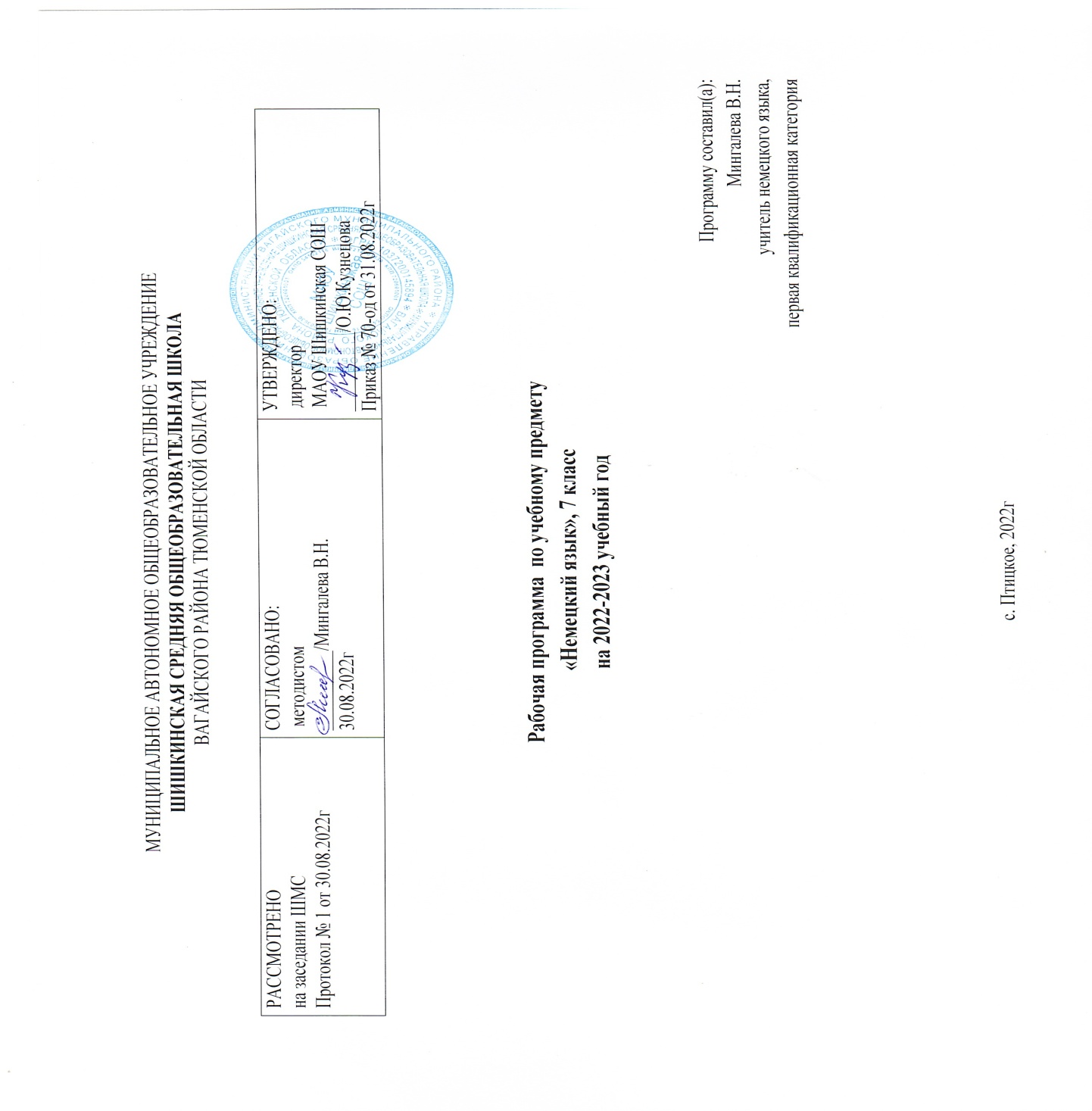 1.Планируемые результаты освоения учебного предмета, курсаЛичностные, метапредметные и предметные результаты освоения второго иностранного языка (немецкого языка) в 7 классе В соответствии с требованиями Федерального государственного образовательного стандарта общего образования к результатам иноязычного образования выделяются три группы результатов: личностные, метапредметные и предметные.Личностные результаты должны отражать: освоение социальной роли обучающегося, развитие мотивов учебной деятельности и формирование личностного смысла учения; развитие самостоятельности и личной ответственности за свои поступки, в том числе в процессе учения; формирование целостного, социально ориентированного взгляда на мир в его органичном единстве и разнообразии природы, народов, культур и религий; овладение начальными навыками адаптации в динамично изменяющемся и развивающемся мире; формирование основ российской гражданской идентичности, чувства гордости за свою Родину, российский народ и историю России, осознание своей этнической и национальной принадлежности; формирование ценностей многонационального российского общества; становление гуманистических и демократических ценностных ориентаций;формирование уважительного отношения к иному мнению, истории и культуре других народов; формирование эстетических потребностей, ценностей и чувств; развитие этических чувств, доброжелательности и эмоционально-нравственной отзывчивости, понимания и сопереживания чувствам других людей;развитие навыков сотрудничества со взрослыми и сверстниками в разных социальных ситуациях,умения не создавать конфликтов и находить выходы из спорных ситуаций;формирование установки на безопасный, здоровый образ жизни, наличие мотивации к творческому труду, работе на результат, бережному отношению к материальным и духовным ценностям.Метапредметные результаты должны отражать:умение самостоятельно определять цели своего обучения, ставить и формулировать для себя новые задачи в учёбе и познавательной деятельности, развивать мотивы и интересы своей познавательной деятельности;умение самостоятельно планировать пути достижения целей, в том числе альтернативные, осознанно выбирать наиболее эффективные способы решения учебных и познавательных задач;умение соотносить свои действия с планируемыми результатами, осуществлять контроль своей деятельности в процессе достижения результата, определять способы действий в рамках предложенных условий и требований, корректировать свои действия в соответствии с изменяющейся ситуацией;умение оценивать правильность выполнения учебной задачи, собственные возможности её решения;владение основами самоконтроля, самооценки, принятия решений и осуществления осознанного выбора в учебной и познавательной деятельности;умение создавать, применять и преобразовывать знаки и символы, модели и схемы для решения учебных и познавательных задач;смысловое чтение; умение организовывать учебное сотрудничество и совместную деятельность с учителем и сверстниками; работать индивидуально и в группе: находить общее решение и разрешать конфликты на основе согласования позиций и учёта интересов; формулировать, аргументировать и отстаивать своё мнение;умение осознанно использовать речевые средства в соответствии с задачей коммуникации для выражения своих чувств, мыслей и потребностей; планирование и регуляцию своей деятельности; владение устной и письменной речью, монологической контекстной речью;формирование и развитие компетентности в области использования информационно-коммуникационных технологий (далее ИКТ — компетенции).Предметные результаты освоения выпускниками основной школы программы по второму иностранному языку состоят в следующем:А. В коммуникативной сфере (то есть владении вторым иностранным языком как средством общения):Речевая компетенция в следующих видах речевой деятельности:говорение:умение начинать, вести/поддерживать и заканчивать различные виды диалогов в стандартных ситуациях общения, соблюдая нормы речевого этикета, при необходимости переспрашивая, уточняя;умение расспрашивать собеседника и отвечать на его вопросы, высказывая своё мнение, просьбу, отвечать на предложение собеседника согласием/отказом, опираясь на изученную тематику и усвоенный лексико-грамматический материал;рассказывать о себе, своей семье, друзьях, своих интересах и планах на будущее;сообщать краткие сведения о своём городе/селе, о своей стране и странах изучаемого языка;описывать события/явления, уметь передавать основное содержание, основную мысль прочитанного или услышанного, выражать своё отношение к прочитанному/услышанному, давать краткую характеристику персонажей.аудирование:воспринимать на слух и полностью понимать речь учителя, одноклассников;воспринимать на слух и понимать основное содержание несложных аутентичных аудио- и видеотекстов, относящихся к разным коммуникативным типам речи (сообщение/интервью);воспринимать на слух и выборочно понимать с опорой на языковую догадку и контекст краткие, несложные аутентичные прагматические аудио- и видеотексты с выделением нужной/интересующей информации.чтение:читать аутентичные тексты разных жанров и стилей с пониманием основного содержания;читать несложные аутентичные тексты разных жанров и стилей с полным и точным пониманием и с использованием различных приёмов смысловой переработки текста (выборочного перевода, языковой догадки, в том числе с опорой на первый иностранный язык), а также справочных материалов;читать аутентичные тексты с выборочным пониманием нужной/интересующей информации.письменная речь:заполнять анкеты и формуляры;писать поздравления, личные письма с опорой на образец с употреблением формул речевого этикета, принятых в странах изучаемого языка;составлять план, тезисы устного или письменного сообщения.Языковая компетенция (владение языковыми средствами и действиями с ними):применение правил написания изученных слов;адекватное произношение и различение на слух всех звуков второго иностранного языка; соблюдение правильного ударения в словах и фразах;соблюдение ритмико-интонационных особенностей предложений различных коммуникативных типов (утвердительное, вопросительное, отрицательное, повелительное); правильное членение предложений на смысловые группы;распознавание и употребление в речи изученных лексических единиц (слов в их основных значениях, словосочетаний, реплик-клише речевого этикета);знание основных способов словообразования (аффиксация, словосложение, конверсия);понимание явлений многозначности слов второго иностранного языка, синонимии, антонимии и лексической сочетаемости;распознавание и употребление в речи основных морфологических форм и синтаксических конструкций второго иностранного языка; знание признаков изученных грамматических явлений (временных форм глаголов, модальных глаголов и их эквивалентов, артиклей, существительных, степеней сравнения прилагательных и наречий, местоимений, числительных, предлогов);знание основных различий систем второго иностранного, первого иностранного и русского/родного языков.Социокультурная компетенция:знание национально-культурных особенностей речевого и неречевого поведения в своей стране и странах изучаемого языка; их применение в стандартных ситуациях формального и неформального межличностного и межкультурного общения;распознавание и употребление в устной и письменной речи основных норм речевого этикета (реплик-клише, наиболее распространённой оценочной лексики), принятых в странах изучаемого языка;знание употребительной фоновой лексики и реалий страны изучаемого языка;знакомство с образцами художественной, публицистической и научно-популярной литературы;понимание важности владения несколькими иностранными языками в современном поликультурном мире;представление об особенностях образа жизни, быта, культуры стран второго изучаемого иностранного языка, о всемирно известных достопримечательностях, выдающихся людях и их вкладе в мировую культуру;6 представление о сходстве и различиях в традициях своей страны и стран изучаемых иностранных языков.Компенсаторная компетенция:умение выходить из трудного положения в условиях дефицита языковых средств при получении и приёме информации за счёт использования контекстуальной догадки, в том числе с опорой на первый иностранный язык, игнорирования языковых трудностей, переспроса, словарных замен, жестов, мимики.Б. В познавательной сфере:умение сравнивать языковые явления родного и изучаемых иностранных языков на уровне отдельных грамматических явлений, слов, словосочетаний, предложений;владение приёмами работы с текстом: умение пользоваться определённой стратегией чтения/аудирования в зависимости от коммуникативной задачи (читать/слушать текст с разной глубиной понимания);умение действовать по образцу/аналогии при выполнении упражнений и составлении собственных высказываний в пределах изучаемой тематики;готовность и умение осуществлять индивидуальную и совместную проектную работу;умение пользоваться справочным материалом (грамматическими и лингвострановедческими справочниками, двуязычными и толковыми словарями, мультимедийными средствами);владение способами и приёмами дальнейшего самостоятельного изучения иностранных языков.В. В ценностно-ориентационной сфере: представление о языке как средстве выражения чувств, эмоций, основе культуры мышления; представление о целостном полиязычном, поликультурном мире, осознание места и роли родного и иностранных языков в этом мире как средства общения, познания, самореализации и социальной адаптации; приобщение к ценностям мировой культуры как через источники информации на иностранном языке, в том числе мультимедийные, так и через участие в школьных обменах, туристических поездках  и т. д.;достижение взаимопонимания в процессе устного и письменного общения с носителями иностранного языка, установление межличностных и межкультурных контактов в доступных пределах.Г. В эстетической сфере:владение элементарными средствами выражения чувств и эмоций на втором иностранном языке;стремление к знакомству с образцами художественного творчества на втором иностранном языке и средствами изучаемого второго иностранного языка;развитие чувства прекрасного при знакомстве с образцами живописи, музыки, литературы стран изучаемых иностранных языков.Д. В трудовой сфере: умение рационально планировать свой учебный труд и работать в соответствии с намеченным планом.Е. В физической сфере:стремление вести здоровый образ жизни (режим труда и отдыха, питание, спорт, фитнес).Речевые уменияГоворение. Диалогическая речь.В 7 классе продолжается развитие таких речевых умений, как умения вести диалог этикетного характера, диалог-расспрос, диалог-побуждение к действию, при этом по сравнению с начальной школой усложняется предметное содержание речи, увеличивается количество реплик, произносимых школьниками в ходе диалога, становится более разнообразным языковое оформление речи.Обучение ведению диалогов этикетного характера включает такие речевые умения как:♦ начать, поддержать и закончить разговор;♦ поздравить, выразить пожелания и отреагировать на них;выразить благодарность;♦ вежливо переспросить, выразить согласие /отказ.Объем диалогов – до 3 реплик со стороны каждого учащегося.При обучении ведению диалога-расспроса отрабатываются речевые умения запрашивать и сообщать фактическую информацию (Кто? Что? Как? Где? Куда? Когда? С кем? Почему?), переходя с позиции спрашивающего на позицию отвечающего. Объем диалогов – до 4-х реплик со стороны каждого учащегося.При обучении ведению диалога-побуждения к действию отрабатываются умения:♦ обратиться с просьбой и выразить готовность/отказ ее выполнить;♦ дать совет и принять/не принять его;♦ пригласить к действию/взаимодействию и согласиться/не согласиться, принять в нем участие.Объем диалогов – до 2-х реплик со стороны каждого учащегося.При обучении ведению диалога-обмена мнениями отрабатываются умения:• выражать свою точку зрения;• выражать согласие/ несогласие с точкой зрения партнера;• выражать сомнение;• выражать чувства, эмоции (радость, огорчение).Объем учебных диалогов – до 2-х реплик со стороны каждого учащегося.Монологическая речь. Развитие монологической речи предусматривает овладение следующими умениями:• кратко высказываться о фактах и событиях, используя такие коммуникативные типы речи как описание, повествование и сообщение, а также эмоциональные и оценочныесуждения;• передавать содержание, основную мысль прочитанного с опорой на текст;• делать сообщение в связи с прочитанным/прослушанным текстом.Объем монологического высказывания – до 8-10 фразАудированиеВладение умениями воспринимать на слух иноязычный текст предусматриваетпонимание несложных текстов с разной глубиной проникновения в их содержание (с пониманием основного содержания, с выборочным пониманием и полным пониманием текста) в зависимости от коммуникативной задачи и функционального типа текста.При этом предусматривается развитие умений:♦ выделять основную мысль в воспринимаемом на слух тексте;♦ выбирать главные факты, опуская второстепенные;♦ выборочно понимать необходимую информацию в сообщениях прагматического характера с опорой на языковую догадку, контекст.Содержание текстов должно соответствовать возрастным особенностям и интересам учащихся 7 классов, иметь образовательную и воспитательную ценность. Время звучания текстов для аудирования – до 2-х минут.ЧтениеШкольники учатся читать и понимать тексты с различной глубиной проникновения в их содержание (в зависимости от вида чтения): с пониманием основного содержания (ознакомительное чтение); с полным пониманием содержания (изучающее чтение); с выборочным пони-манием нужной или интересующей информации (просмотровое/поисковое чтение).Содержание текстов соответствует возрастным особенностям и интересам учащихся 7 классов, имеет образовательную и воспитательную ценность.Чтение с пониманием основного содержания текста осуществляется на несложных аутентичных материалах с ориентацией на предметное содержание, выделяемое в 7 классах, включающих факты, отражающие особенности быта, жизни, культуры стран изучаемого языка.Объем текстов для чтения – 400-500 слов.Умения чтения, подлежащие формированию:♦ определять тему, содержание текста по заголовку;♦ выделять основную мысль;♦ выбирать главные факты из текста, опуская второстепенные;♦ устанавливать логическую последовательность основных фактов текста.Чтение с полным пониманием текста осуществляется на несложных аутентичных текстах, ориентированных на предметное содержание речи в 5-7 классах. Формируются и отрабатываются умения:♦ полно и точно понимать содержание текста на основе его информационной переработки (языковой догадки, словообразовательного анализа, использования двуязычного словаря);♦ выражать свое мнение по прочитанному.Объем текстов для чтения до 250 слов.Чтение с выборочным пониманием нужной или интересующей информации предполагает умение просмотреть текст или несколько коротких текстов и выбрать информацию, которая необходима или представляет интерес для учащихся.Письменная речьОвладение письменной речью предусматривает развитие следующих умений:♦ делать выписки из текста;♦ писать короткие поздравления с днем рождения, другим праздником (объемом до 30 слов, включая адрес), выражать пожелания.♦ заполнять бланки (указывать имя, фамилию, пол, возраст, гражданство, адрес);♦ писать личное письмо с опорой на образец (расспрашивать адресат о его жизни, делах, сообщать то же о себе, выражать благодарность, просьбы), объем личного письма – 50-60 слов, включая адрес);Социокультурные знания и уменияУчащиеся знакомятся с отдельными социокультурными элементами речевого поведенческого этикета в немецкоязычной среде в условиях проигрывания ситуаций общения «В семье», «В школе», «Проведение досуга». Использование немецкого языка как средства социокультурного развития школьников на данном этапе включает знакомством с:♦ фамилиями и именами выдающихся людей в странах изучаемого языка;♦ оригинальными или адаптированными материалами детской поэзии и прозы;♦ иноязычными сказками и легендами, рассказами;♦ с государственной символикой (флагом и его цветовой символикой, гимном, столицами страны/ стран изучаемого языка);♦ с традициями проведения праздников Рождества, Нового года, Пасхи и т.д. в странах изучаемого языка;♦ словами немецкого языка, вошедшими во многие языки мира, (в том числе и в русский) и русскими словами, вошедшими в лексикон немецкого языкаПредусматривается овладение умениями:• писать свое имя и фамилию, а также имена и фамилии своих родственников и друзей на немецком языке;• правильно оформлять адрес на немецком языке;• описывать наиболее известные культурные достопримечательности Москвы и Санкт-Петербурга, городов/сел/ деревень, в которых живут школьники.Языковые знания и навыки.Графика и орфографияЗнания правил чтения и написания новых слов, отобранных для данного этапа обучения, и навыки их употребления в речи.Фонетическая сторона речиНавыки адекватного произношения и различения на слух всех звуков немецкого языка; соблюдение правильного ударения в словах и фразах; членение предложений на смысловые группы; соблюдение интонации в различных типах предложений.Лексическая сторона речиРасширение объема продуктивного и рецептивного лексического минимума за счет лексических средств, обслуживающих новые темы, проблемы и ситуации общения. К 500 лексическим единицам, усвоенным в начальной школе, добавляется около 400 новых лексических единиц, включающих устойчивые словосочетания, оценочную лексику и реплики-клише речевого этикета, отражающих культуру немецкоязычных стран.Развитие навыков их распознавания и употребления в речи.Знание основных способов словообразования:- аффиксации:1) существительных с суффиксами –ung (die Ordnung), -heit (die Freiheit), -keit (dieSauberkeit), -schaft (die Freundschaft), -or (der Proffessor), -um (das Datum), -ik (die Musik)2) прилагательных с суффиксами –ig (richtig), -lich (fröhlich), -isch (typisch), -los (fehlerlos);3) существительных и прилагательных с префиксом un- (das Unglück, unglücklich)4) глаголов с отделяемыми и неотделяемыми приставками и другими словами в функции приставок типа: fernsehen;-словосложения:1) существительное + существительное ( das Klassenzimmer)2) прилагательное + прилагательное (hellblau, dunkelrot)3) прилагательное + существительное (die Fremdsprache)4) глагол + существительное (der Springbrunnen)-конверсии (переход одной части речи в другую):1) существительные от прилагательных (das Grün, der Kranke)2) существительные от глаголов (das Schreiben, das Rechnen)Грамматическая сторона речиРасширение объема значений грамматических средств, изученных в начальной школе и овладение новыми грамматическими явлениями.Знание признаков и навыки распознавания и употребления в речи нераспространенных и распространенных предложений; безличных предложений (Es ist kalt. Es ist Winter); предложений с глаголами legen, stellen, hängen, требующими после себя дополнение в Akkusativ и обстоятельство места при ответе на вопрос “Wohin?”; предложений с глаголами beginnen, raten, vorhaben и др., требующими после себя Infinitiv c zu; побудительных предложений типа Gehen wir! Wollen wir gehen; все виды вопросительных предложений; предложений с неопределенно-личным местоимением “man”; предложений с инфинитивной группой um … zu; сложносочиненных предложений с союзами denn, darum, deshalb; сложноподчиненных предложений с придаточными: дополнительными – с союзами daβ, ob и др., причины – с союзами weil, da, условными – с союзом wenn.Знание признаков, распознавание и особенности употребления в речи сильных глаголов в Präsens, отобранных для данного этапа обучения, слабых и сильных глаголов с вспомогательными глаголами haben в Perfekt; сильных глаголов со вспомогательным глаголом sein в Perfekt (kommen, sehen); Präeritum слабых и сильных глаголов, а также вспомогательных и модальных глаголов; глаголов с отделяемыми и неотделяемыми приставками в Präsens,, Perfekt, Präeritum; Futurum (aufstehen, besuchen); возвратных глаголов в основных временных формах: Präsens,, Perfekt, Präeritum (sich washen).Навыки распознавания и употребления в речи определенного, неопределенного, нулевого артикля; склонения существительных нарицательных; склонения прилагательных; степеней сравнения прилагательных и наречий; предлогов, имеющих двойное управление: требующих Dativ на вопрос “Wo?” и Akkusativ на вопрос “Wohin?”; предлогов, требующих Dativ; предлоги, требующие Akkusativ.Местоимения: личные, притяжательные, неопределенные (jemand, niemand).Количественные числительные свыше 100 и порядковые числительные свыше 30.Основные способы словообразования:1) аффиксация:-  существительных с суффиксами  -ung (die Lцsung, die Vereinigung); -keit (die Feindlichkeit); -heit (die Einheit); -schaft (die Gesellschaft); -um (das Datum); -or (der Doktor); -ik (die Mathematik); -e (die Liebe), -er (der Wissenschaftler); -ie (die Biologie); -  прилагательных с суффиксами  -ig (wichtig); -lich (glьcklich); -isch (typisch); -los (arbeitslos); -sam (langsam); -bar (wunderbar);-  существительных и прилагательных с префиксом un- (das Unglьck, unglьcklich);-  существительных и глаголов с префиксами:  vor- (der Vorort, vorbereiten); mit- (die Mitverantwortung, mitspielen);-  глаголов с отделяемыми и неотделяемыми приставками и другими словами в функции приставок типа  erzдhlen, wegwerfen.2) словосложение:-  существительное  +существительное  (das Arbeitszimmer);-  прилагательное  +прилагательное  (dunkelblau, hellblond);-  прилагательное  +существительное  (die Fremdsprache);-  глагол  +существительное  (die Schwimmhalle);3) конверсия (переход одной части речи в другую):-  образование существительных от прилагательных  (das Blau, der Junge);- образование существительных от глаголов  (das Lernen, das Lesen).Интернациональные слова (der Globus, der Computer). Представления о синонимии, антонимии, лексической сочетаемости, многозначности.Грамматическая сторона речиЗнакомство с новыми грамматическими явлениями. Уровень овладения конкретным грамматическим явлением (продуктивно-рецептивно или рецептивно) указывается в графе «Характеристика основных видов деятельности учащихся». Нераспространённые и распространённые предложения:-  безличные предложения  (Es ist warm. Es ist Sommer);- предложения с глаголами  legen, stellen, hдngen,требую-щими после себя дополнение в  Akkusativи обстоятельство места при ответе на вопрос  Wohin?  (Ich hдnge das Bild an die Wand);-  предложения с глаголами  beginnen, raten, vorhabenи др., требующими после себя  Infinitiv  с  zu;-  побудительные предложения типа  Lesen wir! Wollen wir lesen!;-  все типы вопросительных предложений;- предложения с неопределённо-личным местоимением man  (Man schmьckt die Stadt vor Weihnachten);- предложения с инфинитивной группой  um ... zu (Er lernt Deutsch, um deutsche Bьcher zu lesen);- сложносочинённые предложения с союзами  denn, darum, deshalb (Ihm gefдllt das Dorfleben, denn er kann hier viel Zeit in der frischen Luft verbringen).- сложноподчинённые предложения с союзами  dass, ob и др.  (Er sagt, dass er gut in Mathe ist);-  сложноподчинённые предложения причины с союзами weil, da (Er hat heute keine Zeit, weil er viele Hausaufgaben machen muss);- сложноподчинённые предложения с условным союзом wenn (Wenn du Lust hast, komm zu mir zu Besuch);-  сложноподчинённые предложения с придаточными вре-мени (с союзами  wenn, als, nachdem);-  сложноподчинённые предложения с придаточными опре-делительными (с относительными местоимениями  die, deren, dessen);-  сложноподчинённые предложения с придаточными цели (с союзом  damit);-  распознавание структуры предложения по формальным при-знакам: по наличию/отсутствию инфинитивных оборотов:  um ... zu + Infinitiv, statt ... zu + Infinitiv, ohne ... zu + Infinitiv);- слабые и сильные глаголы со вспомогательным глаголом  haben в  Perfekt;-  сильные глаголы со вспомогательным глаголом  sein  в  Perfekt (kommen, fahren, gehen);- Prдteritum слабых и сильных глаголов, а также вспомогательных и модальных глаголов;-  глаголы с отделяемыми и неотделяемыми приставками в  Prдsens, Perfekt, Prдteritum, Futur (anfangen, beschreiben);-  временные формы в  Passiv (Prдsens, Prдteritum);-  местоименные наречия  (worьber, darьber, womit, damit);- возвратные глаголы в основных временных формах Prдsens, Perfekt, Prдteritum (sich anziehen, sich waschen);- распознавание и употребление в речи определённого, неопределённого и нулевого артиклей, склонения существительных нарицательных; склонения прилагательных и наречий; предлогов, имеющих двойное управление, предлогов, требующих  Dativ, предлогов, требующих  Akkusativ;-  местоимения: личные, притяжательные, неопределённые (jemand, niemand);-   Plusquamperfekt и употребление его в речи при согласовании времён;-  количественные числительные и порядковые числительные.Социокультурные знания и уменияУмение осуществлять межличностное и межкультурное общение, используя знания о национально-культурных особенностях своей страны и страны/стран изучаемого языка, полученные на уроках второго иностранного языка и в процессе изучения других предметов (знания межпредметного характера). Это предполагает овладение:-  знаниями о значении родного и иностранных языков в современном мире;- сведениями о социокультурном портрете стран, говорящих на изучаемом иностранном языке, их символике и культурном наследии;-  употребительной фоновой лексикой и реалиями страны изучаемого языка: традициями (в питании, проведении выходных дней, основных национальных праздников), распространёнными образцами фольклора;-  представлением о сходстве и различиях в традициях своей страны и стран, говорящих на втором иностранном  языке; об особенностях их образа жизни, быта, культуры (всемирно известных достопримечательностях, выдающихся  людях); о некоторых произведениях художественной литературы на изучаемом иностранном языке;-  умением распознавать и употреблять в устной и письменной речи в ситуациях формального и неформального общения основные нормы речевого этикета, принятые в странах изучаемого языка (реплики-клише, наиболее распространённую оценочную лексику);-  умениями представлять родную страну и культуру на иностранном языке; оказывать помощь зарубежным гостям в нашей стране в ситуациях повседневного общения.Компенсаторные умения-  переспрашивать, просить повторить, уточняя значение незнакомых слов;-  использовать в качестве опоры при порождении собственных высказываний ключевые слова,  тематический словарь и т.  д.;-  прогнозировать содержание текста на основе заголовка, предварительно поставленных вопросов;-  догадываться о значении незнакомых слов по контексту, по используемым собеседником жестам и мимике;-  использовать синонимы, антонимы, описания понятия при дефиците языковых средств.Общеучебные умения и универсальные способы деятельностиФормируются умения:-  работать с информацией: сокращение, расширение устной и письменной информации, создание второго текста по аналогии, заполнение таблиц;-  работать с прослушанным и письменным текстом: извлечение основной информации, извлечение запрашиваемой или нужной информации, извлечение полной и точной информации;-  работать с разными источниками на иностранном языке: справочными материалами, словарями, интернет-ресурсами, литературой;Специальные учебные уменияФормируются умения:-  находить ключевые слова и социокультурные реалии при работе с текстом;-  семантизировать слова на основе языковой догадки;-  осуществлять словообразовательный анализ слов;-  выборочно использовать перевод;-  пользоваться двуязычным и толковым словарями.2.Содержание учебного предмета, курса.Основные содержательные линииВ курсе немецкого языка как второго иностранного можно выделить следующие содержательные линии:-  коммуникативные умения в основных видах речевой деятельности: аудировании, говорении, чтении и письме;- языковые навыки пользования лексическими, грамматическими, фонетическими и орфографическими средствами языка;- социокультурная осведомлённость и умения межкультурного общения;- общеучебные и специальные учебные умения, универсальные учебные действия.3.Тематическое планирование с указанием количества часов, отводимых на освоение каждой темы в 7 классе№ п/пНаименование разделов и темКоличество часовСодержание учебного предмета1.Как прошло лето? Was war`s in den Ferien?5Введение в тему «Как прошло лето?». Притяжательные местоимения в дательном падеже. Отработка лексико-грамматических навыков в упражнениях.  Прошедшее разговорное время perfekt – partizip ii .  Развитие навыков техники чтения, устной и письменной речи. Развитие навыков детализированного чтения. Работа над портфолио. Контроль умений устной речи по теме. Систематизация и обобщение полученных знаний и умений. Контрольная работа по теме «Каникулы»2.Meine Pläne/ Планы на будущее5Презентация и первичная активизация лексики по теме. Развитие навыков монологической речи. Профессии.  Моя будущая профессия. Диалогическая речь.   Главное и придаточное предложения (союзы dass, weil). Спряжение модальных глаголов в простом прошедшем времени Prateritum. Развитие навыков письменной речи в рамках работы над портфолио. Учимся давать  советы и рекомендации.  Систематизация и обобщение полученных знаний и умений. Контрольная работа по теме «Планы на будущее»3.Freundschaft/ Дружба5Личные местоимения в дательном падеже. Семантизация лексики по теме.  Развитие навыков аудирования. Друзья и подруги.  Развитие навыков говорения. Друзья. Сравнительная степень прилагательных.  Активизация лексико-грамматических знаний в устной и письменной  речи.  Промежуточный контроль: сравнительная степень прилагательных.  Развитие навыков селективного и детализированного чтения.  Проектная работа «Кто такой друг?». Контрольная работа по теме «Дружба».  5.Bilder und Töne/ Изображение и звук5Введение и активизация лексики  по теме.  Глагол dürfen и sollen.  Развитие навыков аудирования, устной и письменной речи в ситуации «Интервью». Придаточные предложения с союзом wenn. Теле- и радиовещание в России.  Развитие навыков селективного чтения. Учимся давать советы. Развитие навыков аудирования. Придаточные предложения в начале сложного предложения.  Работа над проектом «Наша программа телепередач». Работа над Портфолио. Контрольная работа по теме «Изображение и звук»6.Zusammenleben/ Взаимоотно- шения5Презентация и систематизация грамматического материала. Возвратные глаголы и возвратное местоимение sich.  Возвратные глаголы. Монологическое высказывание на основе текста.  Развитие навыков селективного чтения, аудирования и устной речи.  Склонение  местоимений welch-, jed- и dies-.  Учимся толерантности. Устная речь в игровой ситуации. «Взаимоотношения в коллективе: конфликты и пути их разрешения». Устная речь.  Промежуточный контроль письменной речи.  Повторение лексико-грамматического материала.  Систематизация и обобщение полученных знаний и умений. Контрольная работа по теме «Взаимоотношения».7.Das gefällt mir/ Это мне нравится5Введение в тему «Это мне нравится». Глагол gefallen.  Учимся высказывать своё мнение. Первичная активизация склонения прилагательных.  Активизация грамматического материала в устной речи.  Повторение и систематизация лексики. Описание человека.  Склонение прилагательных после определённого и неопределенного артиклей в именительном и винительном падежах.  Учимся выражать свое мнение. Монологическая речь.  Прилагательные после притяжательного местоимения и отрицания kein. Работа над Портфолио. Контрольная работа по теме «Это мне нравится».8.Mehr über mich/ Подробнее о себе4Порядковые числительные и даты. Первичная активизация лексико - грамматического материала.  Активизация числительных для обозначения дат. Работа над мини-проектами. «Школьная жизнь». Развитие навыков письменной речи.  Первичная активизация: склонение прилагательных в дательном падеже.  Рассказываем о себе. Активизация нового речевого образца: der/die/das wichtigste … Внеклассное чтение. Работа над Портфолио. Контрольная работа по теме «Подробнее о себе». Внеклассное чтение. Чтение. ПересказИтого34Тема/количество часовНомер урокаТема урока/количество часовДатаДатаТема/количество часовНомер урокаТема урока/количество часовПланФактWie war’s in den Ferien?/ Как прошло лето /5 ч1Введение в тему «Как прошло лето?». Притяжательные местоимения в дательном падеже. Отработка лексико-грамматических навыков в упражнениях/ 1ч7.09Wie war’s in den Ferien?/ Как прошло лето /5 ч2Прошедшее разговорное время perfekt – partizip ii/1ч14.09Wie war’s in den Ferien?/ Как прошло лето /5 ч3Развитие навыков техники чтения, устной и письменной речи/1ч21.09Wie war’s in den Ferien?/ Как прошло лето /5 ч4Развитие навыков детализированного чтения/1ч28.09Wie war’s in den Ferien?/ Как прошло лето /5 ч5Систематизация и обобщение полученных знаний и умений/1ч5.10Meine Pläne/ Планы на будущее /5 ч6Презентация и первичная активизация лексики по теме «Мои планы»/1ч12.10Meine Pläne/ Планы на будущее /5 ч7Развитие навыков монологической и диалогической  речи. Профессии/1ч19.10Meine Pläne/ Планы на будущее /5 ч8Главное и придаточное предложения (союзы dass, weil)/1ч26.10Meine Pläne/ Планы на будущее /5 ч9Спряжение модальных глаголов в простом прошедшем времени Prateritum./1ч9.11Meine Pläne/ Планы на будущее /5 ч10Учимся давать  советы и рекомендации/1ч16.11Freundschaft/ Дружба /5 ч11Личные местоимения в дательном падеже. Семантизация лексики по теме/1ч 23.11Freundschaft/ Дружба /5 ч12Развитие навыков аудирования. Друзья и подруги/1ч30.11Freundschaft/ Дружба /5 ч13Развитие навыков говорения. Сравнительная степень прилагательных /1ч7.12Freundschaft/ Дружба /5 ч14Активизация лексико-грамматических знаний в устной и письменной  речи/1ч14.12Freundschaft/ Дружба /5 ч15Проектная работа «Кто такой друг?»/1ч21.12Bilder und Töne/Изображение и звук /5 ч16Введение и активизация лексики  по теме.  Глагол dürfen и sollen/1ч11.01Bilder und Töne/Изображение и звук /5 ч17Развитие навыков аудирования, устной и письменной речи в ситуации «Интервью»/1ч18.01Bilder und Töne/Изображение и звук /5 ч18Придаточные предложения с союзом wenn./1ч25.01Bilder und Töne/Изображение и звук /5 ч19Теле- и радиовещание в России/1ч1.02Bilder und Töne/Изображение и звук /5 ч20Работа над проектом «Наша программа телепередач»/1ч8.02Zusammenleben/ Взаимоотн шения /5 ч21Презентация и систематизация грамматического материала. Возвратные глаголы и возвратное местоимение sich/1ч15.02Zusammenleben/ Взаимоотн шения /5 ч22Склонение  местоимений welch-, jed- и dies-/1ч22.02Zusammenleben/ Взаимоотн шения /5 ч23Учимся толерантности. «Взаимоотношения в коллективе: конфликты и пути их разрешения». Устная речь в игровой ситуации/1ч1.03Zusammenleben/ Взаимоотн шения /5 ч24Систематизация и обобщение полученных знаний и умений /1ч15.03Zusammenleben/ Взаимоотн шения /5 ч25Контрольная работа  по теме «Взаимоотношения»/1ч29.03Das gefällt mir/ Это мне нравится /9 ч26Введение в тему «Это мне нравится». Глагол gefallen/1ч5.04Das gefällt mir/ Это мне нравится /9 ч27Учимся высказывать своё мнение. Первичная активизация склонения прилагательных/1ч12.04Das gefällt mir/ Это мне нравится /9 ч28Описание человека/1ч19.04Das gefällt mir/ Это мне нравится /9 ч29Склонение прилагательных после определённого и неопределенного артиклей в именительном и винительном падежах/1ч26.04Das gefällt mir/ Это мне нравится /9 ч30Прилагательные после притяжательного местоимения и отрицания kein/1ч3.05Mehr über mich/ Подробнее о себе /9 ч31Порядковые числительные и даты. Первичная активизация лексико -грамматического материала/1ч10.05Mehr über mich/ Подробнее о себе /9 ч32«Школьная жизнь». Развитие навыков письменной речи/1ч17.05Mehr über mich/ Подробнее о себе /9 ч33Рассказываем о себе. Активизация нового речевого образца: der/die/das wichtigste … Работа над портфолио/1ч24.05Mehr über mich/ Подробнее о себе /9 ч34Внеклассное чтение 31.05